2023 Middle School Summer Reading IdeasA Mango-Shaped Space by Wendy MassA Wrinkle in Time by Madeline L’EngleAin’t Burned All the Bright by Jason ReynoldsAnne of West Philly by Ivy Noelle WeirAs Brave as You by Jason ReynoldsBeyond the Bright Sea by Lauren WolkBlack Boy Joy edited by Kwame MbaliaBooked by Kwame AlexanderCloser to Nowhere by Ellen HopkinsDragon Mountain by Katie TsangEvery Soul A Star by Wendy MassFish in a Tree by Linda Mullaly HuntForget Me Not by Ellie TerryHello Universe by Erin Entrada KellyMagnus Chase and the Gods of Asgard: The Hammer of Thor by Rick RiordanOut of My Heart by Sharon DraperPay Attention, Carter Jones by Gary D. SchmidtQuarterback Season by Fred BowenSchooled by Gordon KormanSmile by Raina TelgemeierStarry River of the Sky by Grace LinSummer of the Woods by Steven K. SmithThe Fourteenth Goldfish by Jennifer HolmThe Girl Who Drank the Moon by Kelly BarnhillThe Plant Hunters by Anita SilveyThe Trials of Apollo: The Hidden Oracle by Rick RiordanThe Wednesday Wars by Gary D. SchmidtWe Dream of Space by Erin Entrada KellyWhen you Reach Me by Rebecca SteadWhen You Trap a Tiger by Tae KellerWonderstruck by Brian Selznick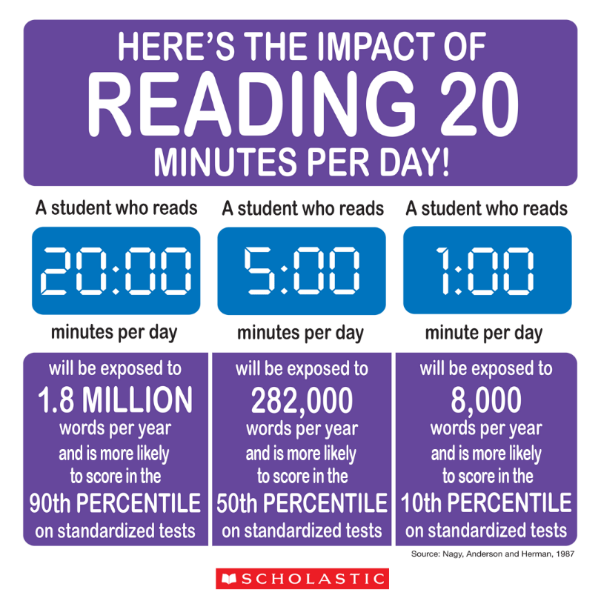 